ПРОЕКТАДМИНИСТРАЦИЯ ГОРОДА НОВОШАХТИНСКАПОСТАНОВЛЕНИЕ         №                     	                                                              г. Новошахтинск___________________________________________________________________Об утверждении Правил проведения эвакуационныхмероприятий при угрозе возникновения иливозникновении чрезвычайных ситуаций природногои техногенного характера на территории города НовошахтинскаВ соответствии с подпунктом «т» статьи 10 Федерального закона Российской Федерации от 21.12.1994 № 68-ФЗ «О защите населения и территорий от чрезвычайных ситуаций природного и техногенного характера», постановлением правительства Российской Федерации от 19.09.2022 № 1654 «Об утверждении Правил проведения эвакуационных мероприятий при угрозе возникновения или возникновении чрезвычайных ситуаций природного и техногенного характера», ПОСТАНОВЛЯЮ:1. Утвердить:1.1. Правила проведения эвакуационных мероприятий при угрозе возникновения или возникновении чрезвычайных ситуаций природного и техногенного характера на территории города Новошахтинска согласно приложению № 1.1.2. Перечень должностных лиц, по решению которых могут проводится эвакуационные мероприятия при угрозе возникновения или возникновении чрезвычайных ситуаций природного и техногенного характера на территории города Новошахтинска согласно приложению № 2.2. Рекомендовать руководителям организаций, учреждений города Новошахтинска, вне зависимости от формы собственности, принять локальные правовые акты определяющие Правила проведения эвакуационных мероприятий при угрозе возникновения или возникновении чрезвычайных ситуаций природного и техногенного характера на территории объекта.Признать утратившим силу постановления Администрации города:от 12.07.2013 № 848 «О проведении эвакуационных мероприятий при возникновении чрезвычайных ситуаций природного и техногенного характера в мирное время»;от 03.07.2015 № 709 «О внесении изменений в постановление Администрации города от 12.07.2013 № 848».4. Настоящее постановление подлежит размещению на официальном сайте Администрации города Новошахтинска в сети Интернет.           5. Контроль за исполнением настоящего постановления возложить на первого заместителя Главы Администрации города Пархоменко М.Н.Глава Администрации города                                                       С.А. Бондаренко                                                                       Постановление вносит муниципальное бюджетное учреждение города Новошахтинска«Управление по делам гражданской обороны и чрезвычайным ситуациям»Куратор:Первый заместитель Главы Администрации города                                               М.Н. Пархоменко Руководитель:начальник МБУ города Новошахтинска                                  Полока«Управление по делам ГО и ЧС»                                  Геннадий Анатольевич   т. 3-24-56Исполнитель:ведущий инженер ГО                                                                 БраткоМБУ города Новошахтинска                                            Елена Анатольевна«Управление по делам ГО и ЧС»                                                                                       т. 3-23-01Управляющий деламиАдминистрации города                                                           Ю.А. ЛубенцовНачальник юридического отдела Администрации города                                                           И.Н. Суркова Начальник Отдела МВД России по г. Новошахтинскуполковник полиции                                                                Н.В. Марченко Начальник ОВО по г. Новошахтинску – филиала ФГКУ«УВО ВНГ России по Ростовской области»  майор полиции                                                                       Р.В. Ярошенко                                                      Приложение № 1к постановлениюАдминистрации городаот                       №Правилапроведения эвакуационных мероприятий при угрозе возникновения или возникновении чрезвычайных ситуаций природного и техногенного характера на территории города Новошахтинска1. 	Настоящие Правила устанавливают порядок проведения эвакуационных мероприятий при угрозе возникновения или возникновении чрезвычайных ситуаций природного и техногенного характера на территории города Новошахтинска (далее - эвакуационные мероприятия, чрезвычайные ситуации).2. 	В целях настоящих Правил под эвакуационными мероприятиями понимаются действия по перемещению граждан Российской Федерации, иностранных граждан и лиц без гражданства, находящихся на территории города Новошахтинска (далее - население), материальных и культурных ценностей с территории, на которой существует угроза возникновения чрезвычайной ситуации, или из зоны чрезвычайной ситуации в район (место), расположенный за пределами воздействия поражающих факторов источника чрезвычайной ситуации (далее - безопасный район (место)).3. Проведение эвакуационных мероприятий осуществляется в целях:спасения жизни и сохранения здоровья людей, находящихся на территориях, на которых существует угроза возникновения чрезвычайных ситуаций, или в зонах чрезвычайных ситуаций;снижения материальных потерь при чрезвычайных ситуациях;сохранения материальных и культурных ценностей при чрезвычайных ситуациях.4. Основными принципами проведения эвакуационных мероприятий являются:планирование и подготовка маршрутов эвакуации, мест размещения населения, материальных и культурных ценностей в безопасных районах (местах);приоритетное использование транспортных средств для проведения эвакуационных мероприятий;обеспечение охраны общественного порядка и сохранение имущества населения в зонах чрезвычайных ситуаций при проведении эвакуационных мероприятий и в безопасных районах (местах);обеспечение возвращения граждан в места постоянного проживания, а также материальных и культурных ценностей в места постоянного хранения после устранения угрозы возникновения чрезвычайной ситуации или ликвидации чрезвычайной ситуации;информирование населения о ходе аварийно-спасательных и других неотложных работ.Эвакуационные мероприятия и вопросы взаимодействия между органами государственной власти, Администрацией города и организациями при их проведении отражаются в соответствующих планах действий по предупреждению и ликвидации чрезвычайных ситуаций.Эвакуационные мероприятия проводятся при наличии угрозы жизни и здоровью людей, возникновения материальных потерь при чрезвычайной ситуации на основании решений руководителей организаций и комиссии по предупреждению и ликвидации чрезвычайных ситуаций и обеспечению пожарной безопасности муниципального образования «Город Новошахтинск» (далее – комиссия).В случаях, требующих незамедлительного решения, эвакуационные мероприятия при угрозе возникновения или возникновении чрезвычайных ситуаций на территории муниципального образования могут проводиться по решению должностных лиц, указанных в приложение № 2 к настоящему постановлению, определенных решением комиссии, в организациях по решению руководителя.В решении руководителя организации, либо в муниципальном правовом акте, принимаемом Администрацией города на основании решения соответствующей комиссии о проведении эвакуационных мероприятий, определяются в том числе:места сбора и (или) посадки на транспорт эвакуируемого населения для перевозки (вывода) в безопасные районы (места), а также перечень материальных и культурных ценностей, вывозимых (выносимых) за пределы воздействия поражающих факторов источника чрезвычайной ситуации;маршруты эвакуации, способы и сроки перевозки (вывода) населения, вывоза (выноса) материальных и культурных ценностей с территории, на которой существует угроза возникновения чрезвычайной ситуации, или из зоны чрезвычайной ситуации;перечень транспортных средств, привлекаемых для проведения эвакуационных мероприятий;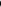 перечень развертываемых пунктов временного размещения и питания в безопасных районах (местах), места хранения вывозимых выносимых) материальных и культурных ценностей.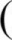 При принятии решения о проведении эвакуационных мероприятий при угрозе возникновения или возникновении чрезвычайных ситуаций на территории муниципального образования Администрация города:осуществляет оповещение населения о проведении эвакуационных мероприятий, маршрутах и способах проведения эвакуационных мероприятий;организует перевозку (вывод) населения, вывод (вынос) материальных и культурных ценностей в безопасные районы (места);предоставляет эвакуированным гражданам пункты временного размещения и питания, в которых осуществляются медицинское обеспечение, обеспечение коммунально-бытовыми услугами и предметами первой необходимости, информационно-психологическая поддержка.Проведение эвакуационных мероприятий при угрозе возникновения или возникновении чрезвычайных ситуаций муниципального характера обеспечивается органом местного самоуправления.При принятии решения о проведении эвакуационных мероприятий в отношении работников федеральных органов исполнительной власти государственных корпораций и иных организаций, а также граждан, находящихся на объектах указанных органов, корпораций и организаций, при угрозе возникновения или возникновении чрезвычайных ситуаций на этих объектах федеральные органы исполнительной власти, государственные корпорации и иные организации:осуществляют оповещение работников и граждан, находящихся на объектах указанных органов, корпораций и организаций, о проведении эвакуационных мероприятий, маршрутах и способах проведения эвакуационных мероприятий;организуют вывод (перевозку) работников и граждан, находящихся на объектах указанных органов, корпораций и организаций, в безопасные районы (места), а также при необходимости вынос (вывоз) материальных и культурных ценностей за пределы воздействия поражающих факторов источника чрезвычайной ситуации.Отдел Министерства внутренних дел Российской Федерации по городу Новошахтинску:осуществляет охрану общественного порядка и обеспечение общественной безопасности в местах сбора (посадки) эвакуируемого населения, при его перевозке (выводе) в безопасные районы (места) и в пунктах временного размещения и питания;принимает меры по охране имущества, оставшегося без присмотра;временно ограничивает или запрещает дорожное движение, изменяет организацию движения на отдельных участках дорог в целях создания необходимых условий для безопасного движения транспортных средств и пешеходов на маршрутах эвакуации.Отделение вневедомственной охраны по городу Новошахтинску - филиал федерального государственного казенного учреждения «Управление вневедомственной охраны войск национальной гвардии Российской Федерации по Ростовской области» участвует в охране общественного порядка и обеспечении общественной безопасности в местах сбора (посадки) эвакуируемого населения и в пунктах временного размещения и питания.Управляющий делами Администрации города         	                                                          Ю.А. ЛубенцовНачальник юридическогоотдела Администрации города                                                        И.Н. СурковаПриложение № 2к постановлениюАдминистрации городаот                       №Переченьдолжностных лиц, по решению которых могут проводится эвакуационные мероприятия при угрозе возникновения или возникновении чрезвычайных ситуаций природного и техногенного характера на территории города Новошахтинска (в случаях, требующих незамедлительного решения)Управляющий делами 	Администрации города                                                                    Ю.А. ЛубенцовНачальник юридического                                                                отдела Администрации города                                                       И.Н. СурковаБондаренко Сергей Алексеевич– Глава Администрации города Новошахтинска, председатель комиссии по предупреждению и ликвидации чрезвычайных ситуаций и обеспечению пожарной безопасности города НовошахтинскаПархоменкоМихаил Николаевич– первый заместитель главы Администрации города Новошахтинска, первый заместитель председателя комиссии по предупреждению и ликвидации чрезвычайных ситуаций и обеспечению пожарной безопасности города НовошахтинскаРуководитель ликвидации чрезвычайной ситуации– определяется согласно пункту 10 статьи 4.1. Федерального закона от 21.12.1994 № 68-ФЗ «О защите населения и территорий от чрезвычайных ситуаций природного и техногенного характера»